Publicado en  el 03/02/2016 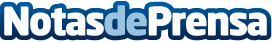 Cómo nos toman el pelo con los preciosLa OCU inicia una campaña de recogida de firmas en contra de las ofertas engañosasDatos de contacto:Nota de prensa publicada en: https://www.notasdeprensa.es/como-nos-toman-el-pelo-con-los-precios_1 Categorias: Otras Industrias http://www.notasdeprensa.es